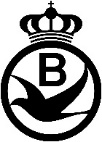 Demande d’obtention du pack de démarrage pour lesnouveaux amateurs 2022Nom : 			…………………………………………………….Adresse : 		…………………………………………………….			…………………………………………………….N° de licence : 	…………………………………………………….N° de compte en banque : …………………………………………………….Titulaire du compte : 	…………………………………………………….Location du système Bricon : Je souhaite louer le système Bricon : 		OUI  	- 	NON(Prix : € 50,00 par an pendant 3 ans avec possibilité d’achat au prix de 150 euro.Prix total du système :  € 300,00 + frais d’expédition).Je déclare n’avoir jamais participé à des concours colombophiles par le passé.Signature du nouveau membre (pour les membres mineurs, signature du parent ou du tuteur).…………………………………………………….	 Cachet de la société et signature du président de la société: …………………………………………………….